Пять задач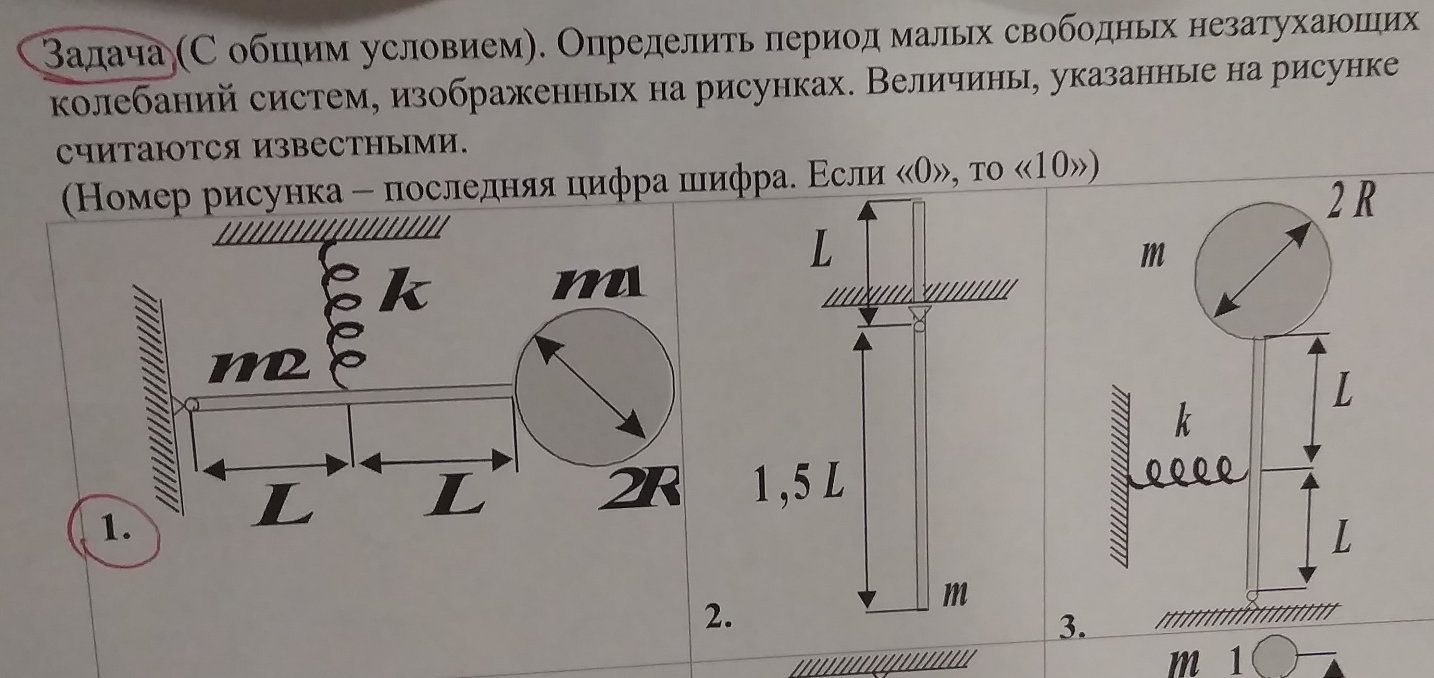 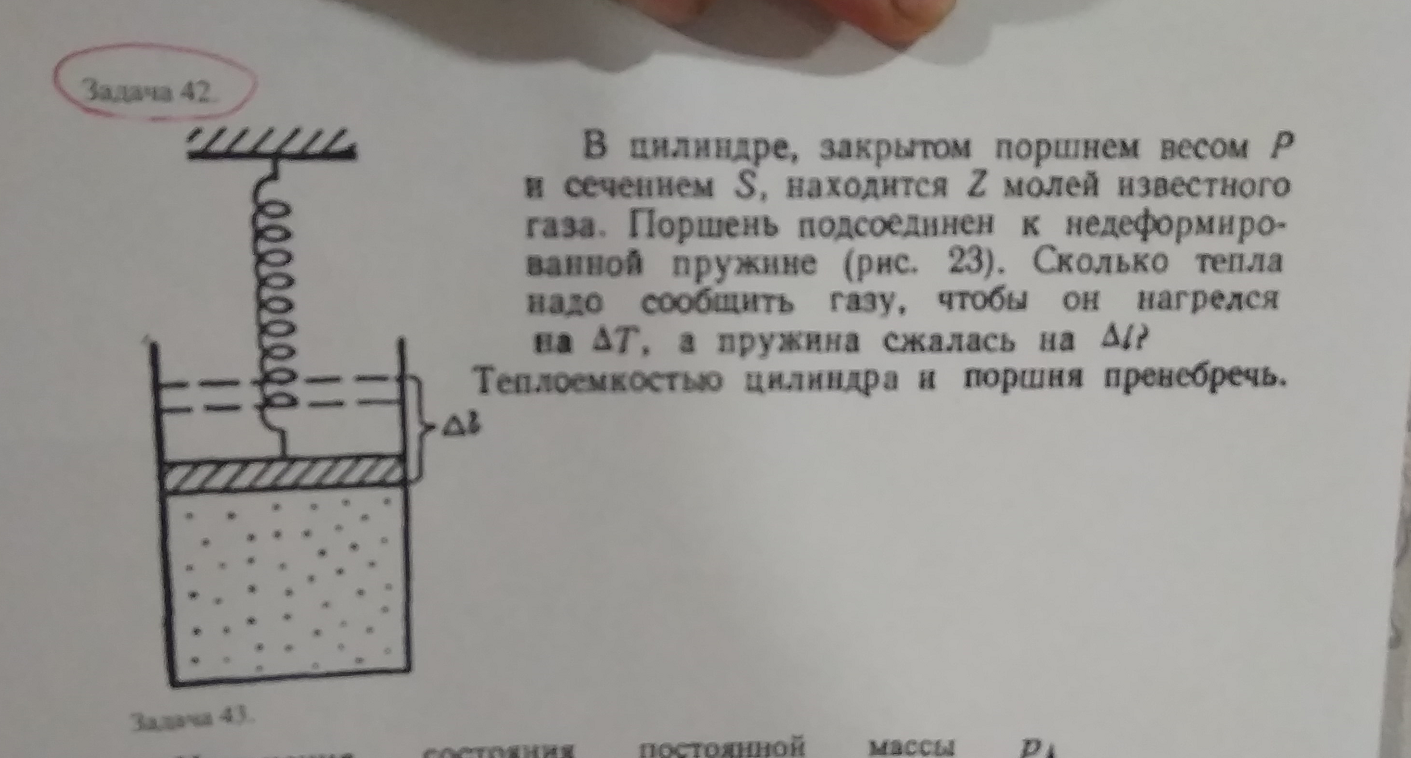 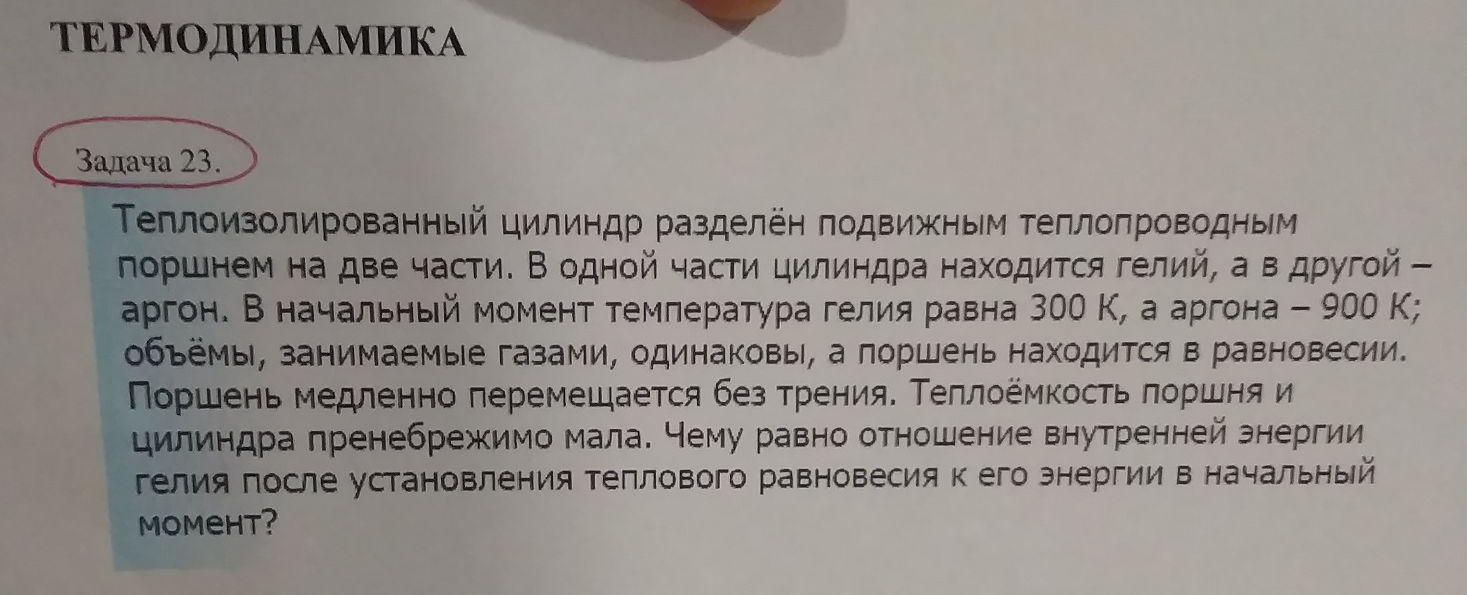 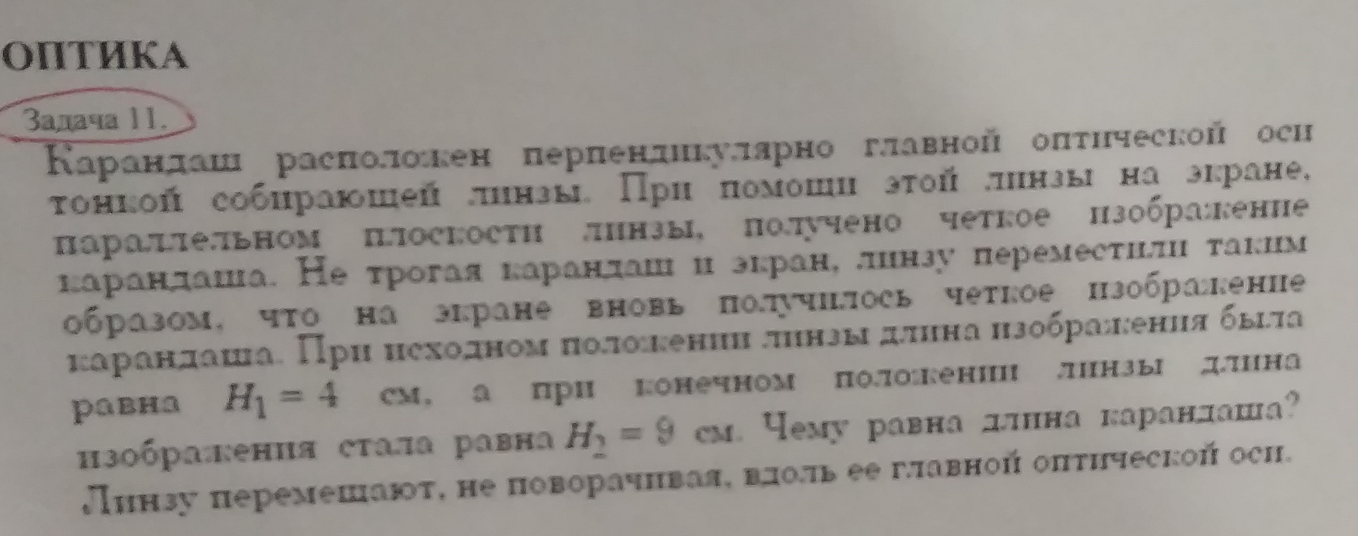 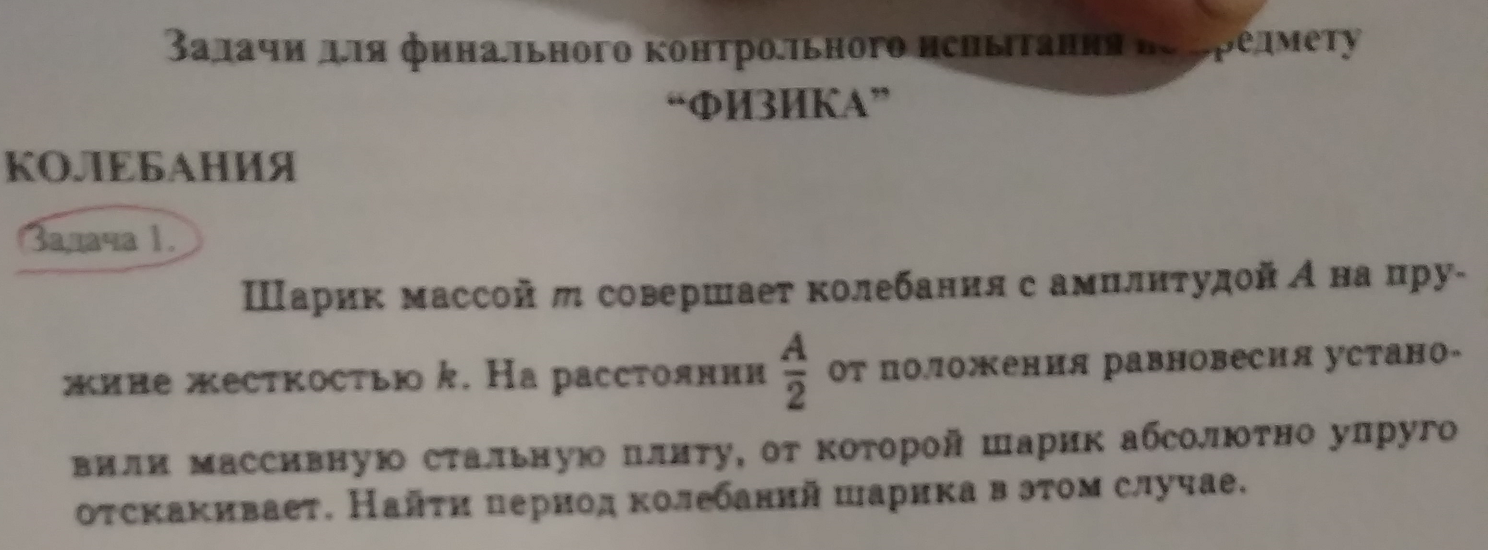 